 Thursday Bidding Tips 13   Board 15 played on 9/8/2018   Cargill Pairs  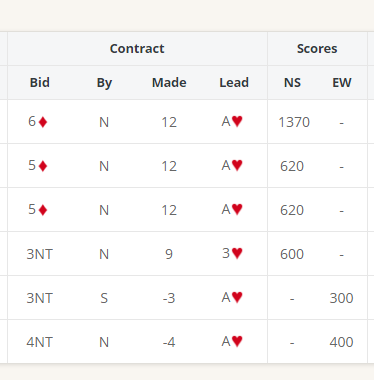 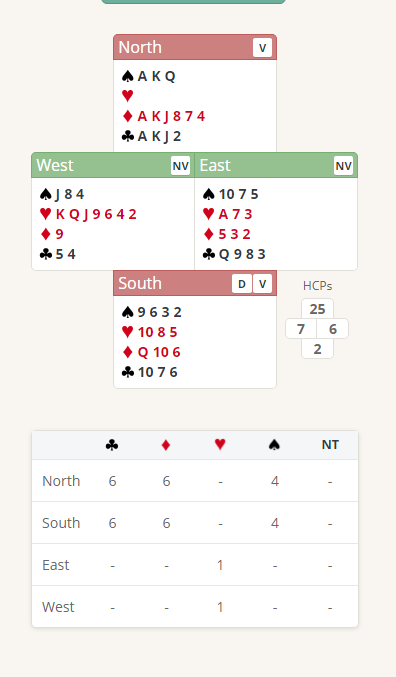 Wests Bid of 3 Hearts  shows 6-10 Points  2 Honours in Hearts and 7 card suit Norths Takeout Double shows 12 plus points  a like shortage in the did suit and at least 3 card cover in the other 3 suits  Easts  passes wit 6 points need to have 16= points or 3 quick tricks to supportSouth is forced to bid and bids 3 spades a 4 card suit (their best suit)West passes   North bids 5 Diamonds with 25 points (game points and actually have only 2 losing tricks (QD and QC)  Also South at this level may pass 4 DiamondsAll passSuggested Lead from East A Hearts  (Top of partners call)  North will trump Further notes about Takeout Double  bidding http://www.nzbridge.co.nz/user/inline/2648/NZB%20Beginner%2008%20-%20Student%20Notes.pdfWeak 2 and 3 openershttp://www.nzbridge.co.nz/user/inline/1754/NZB%20Beginner%2009%20-%20Student%20Notes.pdfSuggested Bidding  Suggested Bidding  Suggested Bidding  Suggested Bidding  N E   S DealerW  Pass3HDoublePass3SPass5DPassPassPass